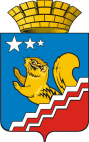 АДМИНИСТРАЦИЯ ВОЛЧАНСКОГО ГОРОДСКОГО ОКРУГАПРОТОКОлЗаседания муниципальной комиссии по профилактике экстремизмана территории Волчанского городского округа15.11.2018 г.                                                                                                      № 4Зал заседания администрации Волчанского городского округа Председатель:  Вервейн А.В. – глава Волчанского городского округа.Заместитель председателя: Бородулина И.В. - заместитель главы администрации Волчанского городского округа.Секретарь: Вельмискина М.В.– старший инспектор МОУО – Отдела образования Волчанского городского округа.Присутствовали: Адельфинская О.В.– начальник МОУО - Отдела образования ВГО, Анисимов С.В. начальник отделения полиции№ 10 Межмуниципального отдела Министерства внутренних дел РФ «Краснотурьинский», Батуев М.В.,  настоятель храма во имя Святителя Николая Чудотворца, иерей, Гараева Р.Р., директор МАУК КДЦ ВГО, Палецких М.В. главный редактор общественно-политической газеты  Волчанские вести; Светлова Е.В., – начальник КЦСОН г. Волчанска, Рейбандт Э.А., - председатель немецкого общества «Возрождение», Сафин Н.М.,председатель мусульманской организации г. Волчанска.О выполнении муниципальной подпрограммы «Гармонизация межнациональных и этноконфессиональных отношений и профилактика экстремизма на территории Волчанского городского округа»СЛУШАЛИ:Бородулину И.В.:14 ноября г. Екатеринбурге прошла конференция по межнациональными межконфессиональным отношениям и экстремизму в нем принимали участие Сафин К.М. и Вельмискина М.В. Так же обучение  проходит главный библиотекарь (Кручинина Л.А.)Вельмискину М.В.: Были  очень «сильные» представители это Кочубей М.А. - председатель научно-консультативного совета при  антитеррористическом центре  государство, участник СНГ, доктор юридических наук г. Москва. Много  говорила, что ситуация «страшная». Про «спящие ячейки», где они образуются (обычно в семьях). Особое внимание надо уделять молодежи все начинается с них. На нынешнем этапе идет  подготовка к акции автономного «Джихата» на основе тактике  «одиночных волков», через формирования «спящих ячеек», которые должны изнутри дестабилизировать  в странах региона. Палецких М.В.:В программе «Пятилетка развития» губернатор Свердловской области Евгений Куйвашев отметил, что проводимая в регионе национальная политика ориентирована на создание равных возможностей для свободного самовыражения всех народов, развития их духовной культуры, сохранения истории и обычаев.  Следуя принципам, заявленным главой региона, редакция газеты «Волчанские вести» определила ряд направлений в своей работе:Публикации, способствующие развитию духовной культуры всех народов.Публикации, способствующие сохранению истории и обычаев всех народов.Публикации о мероприятиях, направленных на свободное самовыражение всех народов.Материалы для газеты готовят сотрудники редакции и внештатные авторы ежемесячно. Прилагаем список публикаций, вышедших в 2018-м году:«Волчанские вести» № 1 от 10.01.2018 г. – Православная страница.ВВ № 2 от 17.01.2018 – тематическая страница «Край родной, навек любимый».ВВ № 5 от 7.02.2018 – Православная страница.ВВ № 6 от 14.02.2018 – «Праздник народного платка».ВВ № 8 от 28.02.2018 – «Национальное единение».ВВ № 9 от 7.03.2018 – Президент обозначил задачи нового этапа.ВВ № 13 от 10. 04. 2018 – Православная страница.ВВ № 15 от 18.04.2018 – тематическая страница «Край родной, навек любимый».ВВ № 23 от 13.09.2018 – «В русской песне душа народа».ВВ № 25 от 27.06.2018 – «Мусульмане отметили Ураза-Байрам».ВВ № 27 от 11.07.2018 – Православная страница.ВВ № 27 от 11.07.2018 – Счастливые сёстры (одна из героинь публикации – активистка центра национальной культуры).ВВ № 30 от 1.08.2018 г. – «Форум национальной культуры «Ожерелье Волчанска».ВВ № 31 от 8.08.2018 г. – «Праздник со вкусом земляники».ВВ № 32 от 15.08.2018 г. – «Губернатор посетил Ирбитскую ярмарку» (на мероприятии были представлены народные промыслы – ещё одно направление национальной политики региона).ВВ № 34 от 29.08.2018 г. – «Мусульмане Волчанска встретили Курбан-Байрам».ВВ № 36 от 12.09.2018 – «Ожерелье Волчанска» объединяет.ВВ № 39 от 3.10. 2018 г. – Православная страница.ВВ № 44 от 7.11.2018 г. – Православная страница. РЕШИЛИ: Информацию принять к сведению.Заслушать главного библиотекаря (Франк Евгения Ивановна.)  после учебы на следующем заседании.Рекомендовать главному редактору (Палецких М.В.) дополнить православную страничку  в газете «Волчанские Вести» отдельными статьями знакомить жителей города о традициях других религий: католической. мусульманской, лютеранской.Срок: в течение года 2019 .Проводимая работа по контролю за соблюдением иностранными гражданами и лицами без гражданства, должностными лицами и гражданами по вопросам въезда, пребывания на территории города, занятия трудовой деятельностью, правого положения иностранных граждан, а так же правил регистрационного учета граждан.Принять доклад: Завадской Н.С. - Об эффективности мер, принимаемых по профилактике преступлений и правонарушений, совершаемых иностранными гражданами и лицами без гражданства за  10 месяцев 2018г. на территории ГО Карпинск, ГО Волчанск: За 10 месяцев 2018 года сотрудниками отделения по вопросам миграции ОП № 32 МО МВД России «Краснотурьинский» осуществлено 16 оперативно-профилактических мероприятий по выявлению фактов нарушения миграционного законодательства.за 10 месяцев 2018 года поставлено на учет 772 иностранных граждан и лиц без гражданства (далее ИГ и ЛБГ), из них почтовыми отделениями принято  уведомлений для постановки на миграционный учет – 0,  зарегистрированных по месту жительства ИГ и ЛБГ – 42, по разрешения на временное проживание проживает – 34, по виду на жительство –  41. Всего принято заявлений на осуществление трудовой деятельности у 132 иностранных граждан, из них на патенты – 132, разрешение на работу - 0. Все иностранные граждане, обратившиеся с заявлениями на осуществление трудовой деятельности, дактилоскопированы, дактило карты направлены в ИЦ ГУ МВД России по Свердловской области.Профилактическая деятельность ОВМ ОП № 32 МО МВД России «Краснотурьинский» в сфере нелегальных миграционных отношениях состоит из общей и индивидуальной профилактики. Цель общей профилактики можно определить как устранение причин и условий, способствующих появлению нелегальной миграции.Деятельность по противодействию эффективности мер, принимаемых по профилактике преступлений и правонарушений, иностранными гражданами и лицами без гражданства находит отражение, прежде всего в планах работы МО ОВД России «Краснотурьинский». Проводятся рейды по местам проживания иностранных граждан с целью выявления нелегалов, встречи работников органов внутренних дел с администрацией, организаций, гостиниц, принимающих иностранцев, проверки соблюдения правил проживания должностными лицами организаций, принимающих иностранцев, а именно обеспечивается проведение следующих целевых профилактических мероприятий: "Нелегал", "Нелегальный Мигрант", "Студент" и др.Проводятся беседы с иностранными гражданами или лицами без гражданства и принимающей стороной о необходимости строгого соблюдения законодательства. Первоочередной задачей и главной функцией должно стать оказание помощи человеку и ее защиту, что не исключает в необходимых случаях и на законных основаниях прекращения правонарушений и привлечении к ответственности виновных лиц.Сотрудниками отделения по вопросам миграции ОП № 32 МО МВД России «Краснотурьинский» в текущем году было направлено в суд 7 материалов, из них 5 ИГ назначен штраф с выдворением, 2 ИГ назначен штраф без выдворения. Принято решений о сокращении срока пребывания ИГ и ЛБГ на территории РФ- 6.	Совместно с  сотрудниками УУП направлено материалов по ст.322.2 – 2, ст. 322.3 – 3, дополнительно ОВМ - 1 для принятия решений о возбуждении уголовных дел. Будылиной Т.О. - 28.08.2013 Постановлением Правительства Свердловской области № 1054-ПП утверждена программа по оказанию содействия добровольному переселению в Свердловскую область соотечественников, проживающих  за рубежом на 2013-2020 годы (далее Программа).Цель Программы: стимулирование, создания условий и содействие добровольному переселению соотечественников, проживающих за рубежом, для устойчивого социально-экономического и демографического развития Свердловской области, а так же удовлетворения в кадрах Свердловской области.Постановлением Главы Волчанского городского округа от 01.11.2013  № 867 создана межведомственная комиссия по реализации на территории Волчанского городского округа Программы по оказанию содействия добровольному переселению в Свердловскую область соотечественников, проживающих за рубежом, на 2013-2020 годы (далее – Комиссия). Комиссия рассматривает, согласовывает поступающие в ГКУ «Карпинский ЦЗ» заявления соотечественников, желающих переселиться в Волчанский городской округ, готовит заключения, в которых отражается возможность приема переселенцев с точки зрения социальной напряженности в Волчанском городском округе, жилищного размещения, наличия доступа к инфраструктуре (социальные, медицинские, образовательные учреждения, транспортное обеспечение), возможности трудоустройства.Получив положительное заключение, соотечественник получает свидетельство участника Государственной программы. Участник Программы  и члены его семьи имеют право:а) на освобождение от уплаты таможенных платежей в соответствии с таможенным законодательством Таможенного союза;б) на получение разрешения, на временное проживание вне квот, вида на жительство, а также на приобретение гражданства Российской Федерации в упрощенном порядке в соответствии с законодательством Российской Федерации о гражданстве Российской Федерации;в) на получение дошкольного, начального общего, основного общего, среднего (полного) общего образования, а также начального, среднего, высшего и послевузовского профессионального образования, дополнительного профессионального образования;г) на получение медицинской помощи в рамках программ государственных гарантий бесплатного оказания гражданам медицинской помощи в соответствии с законодательством Российской Федерации;д) на предоставление мест в учреждениях социального обслуживания населения и оказание иных услуг в соответствии с законодательством Российской Федерации о социальном обслуживании граждан;е) на получение услуг в области содействия занятости населения в части содействия в поиске подходящей работы, организации профессиональной ориентации граждан в целях выбора сферы деятельности (профессии), трудоустройства, организации проведения оплачиваемых общественных работ, ярмарок вакансий и учебных рабочих мест, информирования о положении на рынке труда в субъекте Российской Федерации в соответствии с законодательством Российской Федерации.Ситуация на Украине внесла коррективы в работу программы: Указом Президента РФ от 25.07.2014 г. № 531, внесены изменения, которые в частности, предусматривают возможность для включения в государственную  программу лиц, получивших в РФ временное убежище.За 10 месяцев 2018 года в ГКУ «Карпинский ЦЗ» поступило 4 заявления об участии в Государственной программе по оказанию содействия добровольному переселению в Российскую Федерацию соотечественников, проживающих за рубежом,  желающих переселиться в Волчанский городской округ (далее – соотечественники)      (3 заявления от соотечественников их Казахстана, 1 заявление от соотечественника из Украины). В отношении всех заявлений Комиссией принято решение  согласовать кандидатуры соотечественников для участия в Программе, оказать содействие по приему для переселения в Волчанский городской округ.    В течение 2018 года иностранные граждане и лица, без гражданства в ГКУ «Карпинский ЦЗ» за содействием в целях поиска подходящей работы не обращались. РЕШИЛИ:Доклады принять к сведению.Рекомендовать  ММО МВД России "Краснотурьинский" (Стребков В.И.) Осуществлять контроль за соблюдением иностранными гражданами и лицами безгражданства установленных для них правил въезда, выезда и пребывания на территории Волчанского городского округа.Срок: постоянно3. Секретарю Совета (Вельмискиной М.В.) направить материалы членам Совета для информации и руководства программный документ по противодействия миграционной преступности -  Концепцию миграционной политики до 2025 г., в которой прописаны цели, принципы, задачи и механизмы осуществления государственной миграционной политики, в рамках предупреждения преступлений, связанных с миграцией.Об организации в образовательных учреждениях ВГО работы по профилактике экстремизма и разъяснению действующего законодательства, устанавливающего юридическую ответственность за совершение экстремистских действийСЛУШАЛИ:Анисимова С.В. В школах МАОУ СОШ № 23 и МАОУ СОШ № 26 в рамках «Единый день профилактики» наши сотрудники выступили перед учащимися 7-11 кл. на классных часах по разъяснению действующего законодательства, устанавливающего юридическую ответственность за совершение экстремистских действий. Также наши участковые уполномоченные выступили на общешкольных родительских собраниях по теме «Информационная безопасность». Председатель                          				                            А.В. ВервейнЗаместитель председателя                                                         И.В. БородулинаСекретарь                                                                                 М.В. Вельмискина